Reservation mot finans- och näringsutskottets betänkande nr 21/2022-2023 gällande evenemangsstöd Motivering Den åländska attraktionskraften och besöksnäringen behöver fler evenemang.Med anledning av det ovanstående föreslår viatt ett nytt avsnitt 350 Penningautomatmedel med följande text infogas i detaljmotiveringen:EvenemangsstödLandskapsregeringen bör öppna upp regelverket för evenemangsstöd och möjliggöra att även företag blir mottagliga för detta stöd. Evenemangsstödets syfte är att skapa fler evenemang som ökar Ålands attraktionskraft som destination. Evenemangens mångfald och antal skulle öka och där signalen om att privata initiativ klassas på samma villkor som övriga ska inte underskattas.John Holmberg		Stephan Toivonen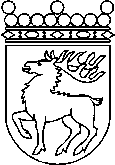 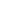 Ålands lagtingRESERVATIONRESERVATIONLagtingsledamot DatumJohn Holmberg m.fl.2023-05-22Till Ålands lagtingTill Ålands lagtingTill Ålands lagtingTill Ålands lagtingTill Ålands lagtingMariehamn den 22 maj 2023Mariehamn den 22 maj 2023